Classe des cactus    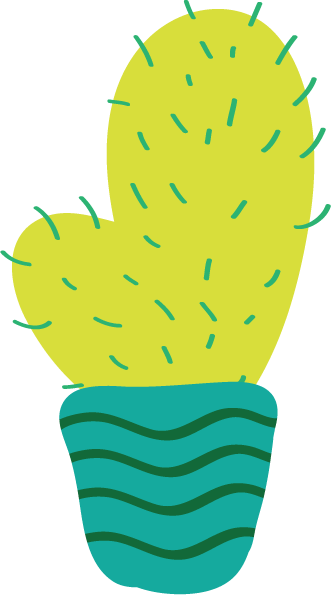 Plan de travail de la semaine du 8 au 12 juin 2020(3e année)Français : -Lecture d’un petit livre.                -Étude des verbes aimer, aller, avoir, dire, être, faire                   et finir (présent, imparfait et futur).                -Continuer dans ton Zig Zag.	       -Compréhension de lecture : Le vent souffleMathématique : - Pratiquer les tables X de 1 à 12Matcha p. 115 à 140 (les probabilités, révision du thème et débuter révision de l’année)Univers social : Escale unités 28-29-30 (révision dossier 4) - 31                            et 32.Sciences : Éclair de génie thème 10 (Pourquoi reçoit-on parfois un choc électrique lorsqu’on touche quelque chose ? Bonne semaine !